ПЕРЕВОДПриложениек Постановлению Счетной палаты№29 от 28 июня 2022 года 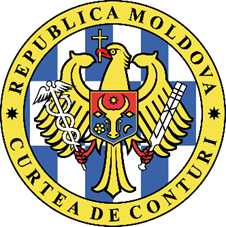 СЧЕТНАЯ ПАЛАТА РЕСПУБЛИКИ МОЛДОВАОТЧЕТ аудита консолидированной финансовой отчетности Министерства сельского хозяйства, регионального развития и окружающей среды по состоянию на 31 декабря 2021 года  УСЛОВНОЕ МНЕНИЕ Мы провели аудит консолидированной финансовой отчетности Министерства сельского хозяйства, регионального развития и окружающей среды (далее – Министерство) за бюджетный год, завершившийся 31 декабря 2021 года, которая включает Бухгалтерский баланс, Отчет о доходах и расходах, Отчет о движении денежных средств, Отчет об исполнении бюджета, Пояснительную записку об исполнении бюджета, включая краткое изложение существенных аспектов Учетной политики. По нашему мнению, за исключением возможного воздействия аспектов, изложенных в разделе Основание для условного мнения, финансовая отчетность представляет, во всех существенных аспектах, правильное и достоверное отражение ситуации, в соответствии с применяемой базой по финансовой отчетности. ОСНОВАНИЕ ДЛЯ УСЛОВНОГО МНЕНИЯ В соответствии с Постановлением Правительства №117 от 12 августа 2021 года, Министерство сельского хозяйства, регионального развития и окружающей среды было реорганизовано в Министерство сельского хозяйства и пищевой промышленности, и Министерство окружающей среды, а 3 подведомственные подразделения были переданы Министерству инфраструктуры и регионального развития. Таким образом, Министерство сельского хозяйства, регионального развития и окружающей среды передало реорганизованным/вновь созданным Министерствам управляемое имущество, отразив консолидированный остаток балансовых элементов по состоянию на 31.12.202 со значением 0. Хотя передача имущества осуществлялась в соответствии с положениями действующей нормативной базы, отмечается полное искажение остатков и информации, включенной в акты приема-передачи, следующим образом:2.1 Министерство не оценило и не учло в установленном порядке земли лесного фонда и в области гидромелиорации, переданные в управление государственным предприятиям, учредителями которых являются подведомственные учреждения, баланс группы счетов 415 „Акции и другие формы участия внутри страны” был занижен на 24 827,5 млн. леев. Министерство, в результате несоблюдения положений Приказа министра финансов №216/2015, не исключило из бухгалтерского учета объем акций и доли в уставном капитале внутри страны, в сумме 25,7 млн. леев, представляющие размер доли участия в уставном капитале 2 государственных предприятий, расположенных за границей (25,7 млн. ​​леев), а также стоимость уставной доли одного предприятия в размере 20,5 млн. леев, которое было ликвидировано и исключено из Государственного реестра юридических лиц в 2021 году. Кроме того, Министерство незаконно передало на безвозмездной основе колледжам, перешедшим на самоуправление после реформы 2018 года, долю в размере 247,5 млн. леев, состоящую из недвижимого имущества публичной собственности. Учитывая эти ошибки, отраженная стоимость долей участия в уставном капитале государственных предприятий была занижена на 25 028,8 млн. леев.Министерство не соблюдало положения Закона №29/2018 и Закона №246/2017 в отношении уставного капитала и состава депонированных в нем активов. Отсутствие исчерпывающего перечня активов, переданных в уставный капитал государственных предприятий, не позволяет обеспечить разумную уверенность в реальности и достоверности отраженной стоимости в 648,04 млн. леев, которая составляет долю в уставном капитале 44 государственных предприятий и акционерных обществ. Министерство владеет 48 земельными участками площадью 723,99 га, которые не отражены в бухгалтерском учете. Чтобы определить стоимость земельных участков, субъект должен был применить, для признания, нормативную цену, рассчитанную в соответствии с положениями Закона о нормативной цене и порядке купли-продажи земли №1308-XIII от 25 июля 1997 года. Таким образом, стоимость земельных участков была занижена на 161,35 млн. леев.Одновременно, Министерство признало в бухгалтерском учете сумму в 63,20 млн. леев, представляющую стоимость 97 земельных участков общей площадью 1 694,5 га, которые, согласно записям из Регистра недвижимого имущества, принадлежат третьим лицам. Министерство также не применило нормативные положения и зарегистрировало в учете 9 земельных участков площадью 1 668,73 га на сумму 57,13 млн. леев, полученных в безвозмездном пользовании от Агентства публичной собственности.В результате этих ошибок, отраженная стоимость земельных участков была занижена на 41,02 млн. леев.Министерство признало в бухгалтерском учете стоимость 9 объектов недвижимости, принадлежащих третьим лицам, согласно данным из Регистра недвижимого имущества, на сумму 13,83 млн. леев, в то же время Министерство ошибочно истолковало положения Приказа министра финансов №216/2015 в отношении правил признания и оценки недвижимого имущества. Так, 46 зданий не были признаны в бухгалтерском учете, из которых 8 зданий зарегистрированы в кадастровых офисах со стоимостью 20,75 млн. леев. Аудиторская группа не смогла получить достаточных доказательств для определения стоимости 38 объектов недвижимости и, соответственно, была ограничена в своей сфере деятельности, предположив, что этот нарушение будет существенным. Министерство не применило положения Постановления Правительства №500/1998 об утверждении Положения о списании пришедших в негодность ценностей, относящихся к основным средствам, в отношении Базы отдыха „Selecția”, расположенной в Украине и снесенной еще в 2013 году. Таким образом, остаток группы счетов 311 „Здания” был завышен на 1,3 млн. леев.Министерство неверно истолковало положения Приказа Министра Финансов №216/2015 и ошибочно учло объемы реализованных инвестиций на объектах, которые ему не принадлежат. Таким образом, остатки на счетах 311 „Здания”, 312 „Специальные сооружения”, 314 „Машины и оборудования” были завышены на 0,9 млн. леев, 36,22 млн. леев и, соответственно, 73,9 млн. леев, а остаток на счете 319 „Незавершенные капитальные инвестиции” был занижен на сумму 111,02 млн. леев. Одновременно, общая стоимость активов была завышена на 111,02 млн. леев, из-за сохранения в бухгалтерском учете объемов работ по некоторым активам, принадлежащим третьим лицам. Мы провели аудиторскую миссию в соответствии с Международными стандартами Высших органов аудита, применяемыми Счетной палатой. Наши обязанности, согласно указанным стандартам, описаны в разделе Обязанности аудитора в рамках аудита финансовой отчетности настоящего Отчета. Мы являемся независимыми от аудируемого субъекта и выполняем обязанности по этике в соответствии с требованиями Кодекса этики Счетной палаты. Считаем, что полученные аудиторские доказательства являются достаточными и уместными, чтобы служить основанием для нашего мнения.ВЫДЕЛЕНИЕ НЕКОТОРЫХ АСПЕКТОВОбращаем внимание на то, что учетную стоимость основных средств, приобретенных до 1990-х годов, но действующих и используемых по сей день, невозможно подтвердить. Первоначальная стоимость основных средств, приобретенных в 1960-1990 годах, установлена на основе исторических аналитических записей, хранящихся в учреждениях, однако она не может быть подтверждена первичными документами (налоговые счета, протоколы сдачи в эксплуатацию и т. д.), а документы, удостоверяющие их приобретение/строительство или капитализацию их стоимости, отсутствуют или невозможно восстановить. Хотя учреждения владеют карточками основных средств и надлежащим образом применяют правила установления стоимости основных средств, расчета их износа, переоценки и капитализации расходов, из-за отсутствия соответствующих исчерпывающих норм исторические начальные значения не могут быть подтверждены. В этих условиях, чтобы исключить в будущем уничтожение документов, подтверждающих операции по формированию стоимости основных средств, помимо карточки основного средства необходимо создать дело основного средства, в котором будет накапливаться информация обо всех изменениях, внесенных в нефинансовый актив, и хранить его до момента списания основного средства. Такие правила должны применяться для основных средств, для которых возможно восстановить все операции по соответствующему основному средству, а для основных средств, для которых невозможно восстановить затраты, участвовавшие в формировании их стоимости, должны быть созданы комиссии по переоценке основных средств или привлечены специализированные оценщики, а документы по переоценке основных средств послужат основой для подтверждения новой стоимости основных средств.Обращаем внимание на то, что до настоящего времени Агентство публичной собственности (далее - АПС) не предприняло никаких мер для реализации положений Постановления Правительства №902/2017 о смене учредителя государственных предприятий, а именно государственных предприятий, находящихся в процессе несостоятельности. Отмечается, что в на протяжении многих лет, хотя ПП о смене учредителя было принято в 2018 году, для 7 ГП, учредителем которых на момент вступления в силу указанного Постановления Правительства было и до сих пор является Агентство „Apele Moldovei” (2 государственных предприятия) и Министерство сельского хозяйства, регионального развития и окружающей среды (5 государственных предприятий), АПС, в качестве их нового учредителя, не приняло меры, предусмотренные ст.35 (3) Закона №149/2012 о том, что любая запись о регистрации или изменении правового статуса должника или его имущества совершается только по требованию управляющего процессом несостоятельности.Одновременно, согласно уставов двух предприятий, им были переданы в хозяйственное управление земельные участки общей площадью 326,84 га, нормативная цена которых составляет 24,01 млн. леев. Согласно положениям Постановления Правительства №161/2018, все земельные участки публичной собственности государства администрируются АПС. Таким образом, в течение 2019-2021 годов ни Агентством «Apele Moldovei», в качестве нынешнего учредителя этих предприятий, ни АПС, в качестве собственника земельных участков публичной собственности, не было предпринято никаких мер для надлежащего выполнения положений Постановления Правительства №161/2018 и Постановления Правительства №902/2017. В итоге, реализация положений Постановления Правительства №161/2018 невозможна из-за непринятия действий по внесению изменений в уставы предприятий, находящихся в процессе несостоятельности, путем исключения переданных им в управление земельных участков. В этой связи, необходимо принять соответствующие меры.В этом контексте подчеркиваем, что большая часть имущества государственных предприятий, находящихся в процессе несостоятельности, представляет собой публичную собственность или частную собственность государства. Целью установления процесса несостоятельности является улучшение финансового и имущественного положения, при этом право управления предприятием передается управляющему процессом несостоятельности, от процесса несостоятельности отстраняется не только администратор предприятия, назначенный учредителем, но и сам учредитель, который лишен информации об управлении государственной собственностью, а также возможности мониторинга/надзора за ее эффективным управлением, для недопущения принятия решений, которые могут привести к потере контроля над активами государства и необеспечению их целостности. В связи с этим, необходимость пересмотра Закона о неплатежеспособности №149/2012 является неизбежной, чтобы позволить учредителю мониторизировать/контролировать процесс неплатежеспособности/ликвидации, в том числе путем участия представителя учредителя на всех заседаниях, организованных управляющим процессом неплатежеспособности, а также, в случае необходимости, путем обладания правом „veto” в случае решений, касающихся неэффективного использования/управления управляющим процессом неплатежеспособности государственной собственности, а также ее отчуждения третьим лицам в результате незаконного включения государственной собственности в дебиторскую массу. Кроме того, в целях мониторинга учредителем действий управляющего процессом неплатежеспособности, было бы целесообразно, чтобы учредителю был представлен экземпляр ежеквартального отчета, который также будет передан инстанциям по неплатежеспособности.Незаконное включение государственной собственности в долговую массу в значительной степени является следствием того факта, что на протяжении многих лет государственные предприятия не соблюдали правила учета имущества, принадлежащего с правом собственности третьим лицам, и не учитывали этот вид имущества на отдельных счетах, предназначенных для учета основных средств и земельных участков, полученных в хозяйственном ведении. Также отмечается, что, хотя согласно ст.117 Закона о неплатежеспособности срок использования и/или ликвидации дебиторской массы не может превышать 2 лет с момента возбуждения процедуры банкротства, и согласно ст.190 (6) срок реализации плана процедуры реструктуризации не может превышать 3 лет со дня его утверждения выполнение плана процедуры реструктуризации не может превышать 3 лет, рассчитанных с даты подтверждения, а в исключительных случаях, основательно мотивированных, и при условии, что должник выполнил план реструктуризации в течение первых 2 лет, срок реструктуризации может быть продлен решением собрания кредиторов один раз на срок до 2 лет, таким образом, процедура реструктуризации не может длиться более 5 лет, в некоторых ГП процесс несостоятельности был инициирован в 2010 году и продолжается и по сей день, что означает несоблюдение положений нормативной базы и, как следствие, несение дополнительных расходов, в том числе на оплату труда управляющего процессом несостоятельности и/или ликвидатора государственного предприятия. В этой связи, необходимо принять меры по повышению ответственности управляющего процессом несостоятельности и/или ликвидатора государственного предприятия за соблюдение установленных сроков ликвидации и/или реструктуризации государственных предприятий, находящихся в процессе несостоятельности, с усилением контроля за соблюдением этих положений уполномоченными органами (инстанциями по несостоятельности).Обращаем внимание на то, что реорганизация центральных органов публичной власти осуществилась с некоторыми отклонениями от нормативной базы в данной области. Так, хотя Постановлением Правительства №117/2021 о реструктуризации центрального отраслевого публичного управления прямо установлено, что передача имущества в связи с процессом реорганизации должна осуществляться в соответствии с Положением о порядке передачи объектов публичной собственности, утвержденным Постановлением Правительства №901/2015 об утверждении Положения о порядке передачи объектов публичной собственности, Министерство финансов выпустило циркуляры с руководствами для государственны учреждений, подлежащих реорганизации, в них не оговаривается необходимость составления актов приема-передачи в соответствии с балансом распределения подведомственными организациями Орг.2, акты приема-передачи были составлены только между аппаратами министерств „Орг.1”. При этом, хотя между старым Орг.1 и новым Орг.1 были составлены акты приема-передачи, к ним не были приложены распределительные балансы с указанием остатков по переданным счетам, а в консолидированных финансовых отчетах сумма остатков до передачи равна „нулю”. Одновременно, обращаем внимание, что отсутствуют исчерпывающие правила относительно календаря действий в рамках подобных реформ. Кроме того, несоблюдение сроков проведения реформ центрального публичного управления, проведенных в 2021 году и в предыдущие годы, связано с допущенными недостатками при разделении имущества, в результате чего обязательства и долги, как старых, так и новых структур, обычно искажаются каждый раз при закрытии отчетов. Чтобы исключить указанные недостатки в будущем и провести реформы центрального публичного управления в заранее установленные сроки, необходимо принять меры по корректировке и изменению применяемых процедур и действий в рамках этих реформ. Подробности см. в Приложении №1 к Отчету аудита.Обращаем внимание на неправильное применение государственными предприятиями, учредителями которых являются органы центрального публичного управления, положений Общего плана бухгалтерских счетов, касающихся объектов, полученных в хозяйственном ведении. Для отражения имущества, полученного в хозяйственном ведении, Общий план бухгалтерских счетов корпоративного сектора включает отдельные позиции для Земельных участков (счет 1226), Основных средств (счет 1238) и Амортизации основных средств, полученных в хозяйственном ведении (счет 1248). Следует отметить, что эти счета не применяются большинством государственных предприятий, при этом активы, переданные в уставный капитал, учитываются как собственные активы предприятий, хотя они должны были отражаться на отдельных счетах баланса (земельные участки или основные средства, полученные в управление), что показало бы пользователю и судебным инстанциям, что активы не принадлежат предприятию по праву собственности. Таким же образом, большая часть земельных участков, переданных в экономическое управление, не оцениваются и не учитываются ни учредителем, ни государственными предприятиями, что приводит к искажению как финансовой отчетномти учредителя, так и финансовых отчетов предприятий.  В этой связи, со стороны учредителя необходимы меры по повышению к ответственности руководства государственных предприятий за оеспечение надлежащего учета имущества, полученного в хозяйственном ведении, не принадлежащего государственным предприятиям по праву собственности.Мнение не было модифицировано из-за этих аспектов.КЛЮЧЕВЫЕ АСПЕКТЫ АУДИТАКлючевыми аспектами аудита являются те аспекты, которые, согласно нашему профессиональному суждению, имели наиболее важное значение для аудита консолидированной финансовой отчетности Министерства сельского хозяйства, регионального развития и окружающей среды по состоянию на 31 декабря 2021 года. Эти аспекты были рассмотрены в контексте аудита финансовой отчетности в целом и формирования нашего мнения о ней, без выражения особого мнения по ним. За исключением аспекта, описанного в разделе Основание для условного мнения, мы установили, что нет других ключевых аспектов аудита, которые должны быть отражены в Отчете аудита. 4.1 Обращаем внимание и на то, что, согласно циркулярам Министерства финансов, процесс реорганизации центрального публичного управления должен был завершиться 31.08.2021. Определенные обстоятельства привели к затягиванию процесса реорганизации, что привело к увеличению риска того, что реорганизация не будет проведена до конца 2021 года, а передача активов и обязательств будет осуществлена в 2022 году. Для облегчения процесса передачи и доработки процесса реорганизации аудиторская группа провела несколько совместных заседаний с представителями Министерства сельского хозяйства и пищевой промышленности (в качестве правопреемника Министерства сельского хозяйства, регионального развития и окружающей среды) и представителями Министерства окружающей среды и Министерства инфраструктуры и регионального развития, участвующими в процессе реорганизации. В итоге, было решено, что Министерство сельского хозяйства, регионального развития и окружающей среды будет составлять акты приема-передачи, датированные февралем 2022 года, но по состоянию на 31.12.2021, с представлением отчетности по операциям в ежегодном финансовом отчете за 2021 год. Таким образом, передача вновь созданным министерствам активов и обязательств состоялась 11.02.2022 (Министерству окружающей среды) и 25.02.2022 (Министерству сельского хозяйства, регионального развития и окружающей среды). Консолидированные финансовые отчеты, составленные всеми структурами, участвующими в реформе, были приняты и одобрены Министерством финансов.4.2 В результате дискуссий с субъектами, допустившими ошибочную классификацию операций, представляющих возврат ассигнований предыдущих лет, по согласованию с Министерством финансов было принято решение исправить их в ранее утвержденных консолидированных финансовых отчетах.  Таким образом, один подведомственный субъект Министерства сельского хозяйства, регионального развития и окружающей среды, а также субъект, подчиненный Министерству сельского хозяйства и пищевой промышленности, исправили ошибки путем составления ордера на перечисление, что поспособствовало повышению качества годовых финансовых отчетов. Сумма проведенных исправлений составляет в общей сложности 0,5 млн. леев.4.3 В результате дискуссий с Министерством финансов, было принято решение об устранении недостатков, касающихся ошибочной классификацией Агентством „Moldsilva” операций, связанных с обязательствами арендаторов земель лесного фонда перед государственным бюджетом, которые представляют собой общие доходы государственного бюджета и, согласно нормам, должны быть отражены на внебалансовом счете 811 420 „Дебиторская задолженность налогоплательщиков”. Таким образом, была исправлена путем уменьшения на 2,4 млн. леев сумма начисленных доходов, и на 8,6 млн. леев – обязательства по аренде лесного фонда, а также увеличения внебалансового счета на 10,82 млн. леев.4.4 Отмечается, что в рамках реформы центрального публичного управления Агентству „Moldsilva”, начиная с 01.01.2021, был изменен статус из Орг.1 на Орг.2 в подчинении Министерства сельского хозяйства, регионального развития и окружающей среды, а передача остатков осуществилась через счет 723 „Исправление результатов предыдущего года”, без составления Сводного отчета Агентства как Орг.1. В результате дискуссий по этому вопросу с ответственными лицами Министерства финансов, Агентство составило соответствующий Отчет, исключив таким образом искажение остатков активов и обязательств в целом по государственному бюджету, в размере 80,7 млн. леев каждый.ДРУГАЯ ИНФОРМАЦИЯ5.1 Министерство не соблюдало положения Приказа Министра финансов № 216/2015 и ошибочно классифицировало бюджетные трансферты, предназначенные для одного государственного учреждения на самоуправлении, таким образом баланс счета 254 „Субсидии, предоставленные публичным органам/учреждениям на самоуправлении” был завышен, а баланс счета 263 „Гранты, предоставленные бенефициарам внутри страны” был занижен на 3,1 млн. леев, в то же время баланс счета 33 „Запасы оборотных материалов” был завышен, а баланс счета 31 „Основные средства” был занижен на 1,81 млн. леев.Министерство, в нарушение требований Приказа министра Финансов №216/2015, сохраняет в дебиторской задолженности стоимость информационной системы, созданной за счет средств донора, которая используется третьими лицами на протяжении многих лет. Это обусловило занижение баланса группы счетов 317 „Нематериальные активы” и завышение остатка на счете 419 „Другие обязательства бюджетных органов/учреждений” на сумму 2,23 млн. леев.5.3 Министерство сохраняеет в своем бухгалтерском учете задолженность одного экономического оператора, которое не исключено из Реестра юридических лиц в ведении АПС, тем самым допуская завышение баланса группы счетов 419 „Другие обязательства бюджетных органов/учреждений” на сумму 3,48 млн. леев.Министерство занизило на 3,4 млн. леев остаток на внебалансовом счете 811420 „Дебиторская задолженность налогоплательщиков” в результате невыдачи в полном объеме и в установленный срок счетов-фактур на оплату аренды лесного фонда, что обусловило неотражение в полном объеме остатка на внебалансовом счете, который был занижен на 3,4 млн. леев.НАДЛЕЖАЩЕЕ УПРАВЛЕНИЕВнутренний управленческий контроль в рамках Министерства не обеспечивает эффективное выявление и управление рисками, связанными с финансово-бухгалтерским процессом, в том числе связанными с составлением консолидированных финансовых отчетов. Из всей министерской системы только 19 из 27 учреждений составили Декларацию об управленческой ответственности за 2021 год. Выявленные несоответствия указывают на отсутствие или недостаточность внутреннего контроля внутри них. Так, не в полной мере обеспечена функциональность ключевых контролей, а также выявление и управление рисками, связанными с финансово-бухгалтерским процессом, в том числе связанными с составлением консолидированной финансовой отчетности. Пробелы, выявленные в рамках системы внутреннего управленческого контроля, повлияли на достоверность и полноту информации, отраженной в консолидированной финансовой отчетности. Обращаем внимание на трудности, возникающие при назначении персонала на должность внутреннего аудитора, который должен был оценить все процессы повышенного риска, в том числе в финансово-бухгалтерской области. Таким образом, только у 11 субъектов созданы подразделения внутреннего аудита со штатом из 13 человек, из которых 7,5 единиц персонала являются вакантными. Непополнение должностей внутреннего аудитора обусловлено продлением моратория на найм персонала из бюджетного сектора на вакантных должностях, зарегистрированных на 2021 год. Пополнение на очень низком уровне подразделений внутреннего аудита единицами персонала уменьшило возможности руководителей учреждений получать соответствующие оценки и рекомендации для правильного управления публичными средствами. Как следствие, не была обеспечена ожидаемая уверенность в эффективности или неэффективности ключевых контрольных мероприятий. Слабые стороны действий внутреннего контроля не идентифицируются на систематической основе, и не рассматриваются руководством. В этих условиях, руководство Министерства было лишено инструмента, обеспечивающего прудентное управление рисками, способствующего улучшению внутреннего управленческого контроля, а также повышающего уровень эффективности и результативности управляемых процессов. Отмечается, что, хотя в рамках проведенной в предыдущем году аудиторской миссии было представлено 26 аудиторских рекомендаций, признанных содействовать устранению выявленных несоответствий, лица, принимающие решения, некоторых субъектов не предприняли необходимых мер в этом отношении, таким образом, в результате оценки степени их реализации было установлено, что 3 рекомендации были реализованы полностью, 3 рекомендации были реализованы частично, остальные 20 рекомендаций не были реализованы, уровень выполнения рекомендаций составил 17,3%. Нереализованные рекомендации были повторно изложены и направлены вновь созданным министерствам.  В ходе аудиторской миссии мы обратили внимание на недостатки, которые, хотя и не повлияли на аудиторское мнение, предполагают несоответствие деятельности по регистрации и управлению имуществом учреждения законам и нормативным актам в этой области. Так, Министерство не обеспечило регистрацию имущественных прав на 369 объектов недвижимости (зданий), из которых 361 зарегистрированы в учете в сумме 53,7 млн. леев, а также на 4 земельных участка, эта ситуация может повлиять на целостность имущества или определить его неконтролируемое отчуждение.Мы также подчеркиваем, что Научно-практический институт садоводства и пищевых технологий и Институт почвоведения, агрохимии и защиты почв „Nicolae Dimo”, не соблюдая положения Приказа Министра финансов №216/2015, начисляли заработную плату в отсутствие штатных расписаний, утвержденных Министерством. В то же время обращаем внимание на то, что из 206 информационных систем/программного обеспечения, зарегистрированных в бухгалтерском учете Министерства на общую сумму 41,1 млн. леев, 34 информационных системы на сумму 4,13 млн. леев не используется, 2 информационные системы на сумму 0,1 млн. леев являются нефункциональными, а 2 системы не оценены. Ответственные лица не предприняли необходимых мер по возвращению в эксплуатацию нефункциональных информационных систем или для принятия соответствующих решений по неиспользуемым информационным системам.Отмечается, что Министерство продолжает отражать на внебалансовом счете 822900 „Другие внебалансовые счета” стоимость товаров на сумму 1,2 млн. леев, которые не могут быть идентифицированы в результате смены помещений в рамках реформы центрального публичного управления 2017 года.Мы подчеркиваем, что один подведомственный субъект накапливает доход от предоставления услуг водоснабжения и отвода сточных вод в отсутствие разрешительных документов для такого рода деятельности, и без тарифов, утвержденных в установленном порядке.Хотя, согласно общим правилам бюджетирования, центральные органы публичной власти могут выделять субсидии только государственным предприятиям, основанным Агентством „Apele Moldovei”, в отступление от общих правил, субсидировались предприятия, учредителем которых является Агентство публичной собственности, для этой цели были выделены 3,78 млн. леев, предназначенные для инвестиций в области гидроамелиорации и содержания плотин. Сложившаяся ситуация обусловлена пересечением политик в области управления публичным имуществом, за которые отвечает Агентство публичной собственности, с политикой в области гидроамелиорации, за которую отвечает отраслевое Министерство через Агентство „Apele Moldovei”. Таким образом, в результате реформы, начатой в 2018 году, пересекаются две государственные политики, за реализацию которых отвечают разные государственные учреждения, хотя общие бюджетные правила не предусматривают таких ситуаций. В то же время наблюдается неединообразный подход к предоставлению субсидий: одна часть выделяется по договору, другая - без какого-либо документа, подтверждающего или обоснующего необходимость субсидирования.Так, Агентство „Moldsilva” предоставило в 2021 году субсидии на сумму 10,84 млн. леев государственным лесным предприятиям, учредителем которых является, в отсутствие какого-либо регламента или договора, хотя согласно ст. 47 (2) Лесного кодекса предусмотрены только 2 направления, которые финансируются из государственного бюджета: а) расходы, связанные с защитой от болезней и вредителей; и b) расходы на капитальные вложения в лесной и охотничий фонды, включая направленные на их восстановление. Таким образом, необходимо принять меры по мониторингу направлений использования выделенного финансированияПри выделении финансовых средств на осуществление капитальных расходов не соблюдался принцип эффективности, предусматривающий экономное, эффективное и результативное использование бюджетных ресурсов в соответствии с принципами надлежащего управления.Таким образом, было установлено, что в 2021 году Национальный экологический фонд (НЭФ) утвердил для финансирования инвестиционный проект „Создание устойчивых решений для переработки осколков стекла” на сумму 14,0 млн. леев, бенефициаром которого является общественная ассоциация, не имеющая экологического разрешения на обращение с отходами, что не было учтено Административным советом НЭФ на момент утверждения финансирования. Проверки аудита показали, что товары были приобретены общественной ассоциацией (далее – ОА) у экономического агента, должностные лица которого являются учредителями некоторых членов Общественной ассоциации, а экономический агент одновременно являлся и конечным бенефициаром этих товаров. Анализ процесса организации аукциона закупающим органом показал, что он не обеспечил прозрачность процесса закупок, не опубликовал объявление на участие в Бюллетене государственных закупок и Официальном журнале Европейского Союза, что обусловило участие в процедуре закупки только одного экономического агента, который, в действительности, представлял софинансирующую сторону проекта в рамках одного договора о сотрудничестве с АО. В условиях отсутствия конкуренции поставщик, будучи единственным участником аукциона, поставлял АО товары на сумму 13,98 млн. леев. Товары, приобретенные АО, были закуплены поставщиком в предыдущие годы, для них начислен износ на общую сумму 3,66 млн. леев. Таким образом, остаточная балансовая стоимость товаров на момент продажи АО составляла 4,2 млн. леев. Следовательно, цена продажи использованных ранее товаров была увеличена поставщиком на 9,2 млн. леев, или более чем в 2 раза больше остаточной стоимости, и на 6,1 млн. леев, или в 1,7 раза больше чем цена их приобретения, уплаченная поставщиком в предыдущие годы. Кроме того, отмечается, что как оборудование для очистки и сортировки осколков стекла, так и самосвалы для сбора отходов используются ООО, поскольку оно является обладателем экологического разрешения на обращение со стеклянными отходами.В 2021 году для строительства склада с контролируемым климатом для хранения образцов семян в ком. Бэчой, Государственная комиссия по тестированию сортов растений запустила инвестиционный проект с оценочной стоимостью 4,24 млн. леев из общих ресурсов и накопленных доходов, из которых было освоено 3,69 млн. леев. В результате проведенных аудиторских процедур было установлено, что закупающий орган принял к оплате счета-фактуры на сумму 157,8 тыс. леев, которые представляют собой оплату товаров и услуг, поставленных/выполненных на дату их выдачи. Кроме того, были заменены оборудования, предусмотренные в техническом задании и предложенных офертах, на оборудование другого типа, стоимость закупки нового типа оборудования на 325,5 тыс. леев ниже по сравнению с предполагаемыми затратами. Так же, аудитом установлено, что в договор закупки не была включена и, соответственно, не была установлена гарантия надлежащего исполнения на сумму 0,18 млн. леев.На протяжении многих лет Агентство „Apele Moldovei” не предпринимало соответствующих мер по соддержанию дамб, находящихся в управлении ГП, учредителем которого с 2018 года является АПС. Это привело к росту деревьев и кустарников на защитных дамбах, которые представляют собой лесной фонд за пределами лесного фонда. В 2021 году Агентство законтрактовало работы по ремонту защитных дамб на сумму 9,98 млн. леев, которые состояли в очистке плотин от растительности. В результате этих работ было вырублено 140 деревьев диаметром от 20 до 100 см, собранная древесная масса не отражена в бухгалтерских книгах. Согласно объяснениям ответственных лиц Агентства „Apele Moldovei”, из-за необеспечения целостности этих материалов, на данный момент они считаются недостачей. Стоимость ущерба, причиненного Агентству, невозможно оценить.Хотя Министерство финансов разработало новые правила для составления Пояснительной записки, которая является составной частью Консолидированного финансового отчета, Министерство сельского хозяйства, регионального развития и окружающей среды, а также его подведомственные учреждения не составили Приложение №5 к Пояснительной записке, которое является обязательным к Консолидированному финансовому отчету и должно включать информацию о принятых мерах по исправлению выявленных ситуаций и выполнению рекомендаций, содержащихся в Постановлениях Счетной палаты.Обращаем внимание на отсутствие исчерпывающего механизма по капитализации затрат на исследовательские проекты, что обусловливает занижение остатка на счете 319 „Незавершенные капитальные инвестиции в активы”, а также отсутствие четких правил, касающихся расходов на научные проекты, которые должны капитализироваться на счете 319 „Незавершенные капитальные инвестиции в активы”. Таким образом, Министерству финансов необходимо разработать соответствующие правила в этой области. Подробности см. в Приложении №2 к настоящему Отчету аудита. 6.13 Отмечается дальнейшее сохранение двойного статуса, закрепленного за Национальным бюро винограда и вина. Так, хотя, согласно собственному уставу, Бюро является публичным учреждением на самоуправлении, ему также был присвоен код исполнителя бюджета (орг.2 CBO 15473). Бюро не является полномочным исполнителем бюджета, а поступившие на казначейский счет суммы полностью переводятся через CBE 25 „Субсидии” на внебюджетный казначейский счет, с которого производятся необходимые платежи. Этот механизм не вписывается в общие правила бюджетирования: Бюро предоставляет субсидии самому себе, а бюджетный казначейский счет используется в качестве транзитного счета. Согласно нормативной базе, такие операции должны были осуществляться непосредственно через Министерство сельского хозяйства, регионального развития и окружающей среды, без присвоения организациям на самоуправлении статуса исполнителя бюджета (орг.2). 6.14 Механизмы, применяемые Агентством публичной собственности для передачи права на управление земельными участками публичной собственности от Агентства публичной собственности центральным органам публичного управления, определяют ненадлежащий учет государственных активов и наличие повышенного риска существенного искажения стоимости земельных участков публичной собственности. Также необходимо дополнить План счетов бюджетных учреждений новым счетом, предназначенным для имущества, полученного в управление. (Подробности см. в Приложении №2 к настоящему Отчету аудита).6.15 Отмечается, что, хотя Агентству „Moldsilva” еще в 2010 году был изменен статус из Публичного учреждения на самоуправлении на статус бюджетного исполнителя 0rg.1, а при изменении в 2016 году размера арендной платы за земли лесного фонда, утвержденной Постановлением Правительства №187/2008, этот факт не был учтен, а арендная плата продолжала утверждаться с НДС (+20%), хотя бюджетные учреждения НДС не платят. Эта ситуация привела к ошибочной классификации поступлений в государственный бюджет, при этом НДС взимался в качестве платежа за аренду земель лесного фонда, а не по ECO, предназначенной для НДС. Чтобы исправить сложившуюся ситуацию, необходимо внести поправки в Постановление Правительства №187/2008, с целью пересмотра размера арендной платы, которая утверждена в фиксированном размере, а также публикации расчетов, связанных с этим размером, в качестве неотъемлемой части указанного Постановления Правительства. Подробности см. в Приложении №4 к настоящему Отчету аудита.  ОТВЕТСТВЕННОСТЬ РУКОВОДСТВА ЗА СОСТАВЛЕНИЕ ФИНАНСОВОЙ ОТЧЕТНОСТИМинистр сельского хозяйства, регионального развития и окружающей среды, в качестве руководителя центрального отраслевого органа публичного управления, несет ответственность за составление, подписание и достоверное представление консолидированной финансовой отчетности, в соответствии с применяемой базой по финансовой отчетности, а также за организацию системы внутреннего управленческого контроля, обеспечивающего эффективную организацию экономической деятельности в целом, в том числе путем строгого соблюдения целостности активов, предотвращение и выявление причин мошенничества и/или ошибок, точность и полноту бухгалтерских записей, а также за своевременную подготовку достоверной финансовой информации.ОТВЕТСТВЕННОСТЬ АУДИТОРА В РАМКАХ АУДИТА ФИНАНСОВОЙ ОТЧЕТНОСТИ Наша ответственность состоит в планировании и проведении аудиторской миссии, с получением достаточных и уместных доказательств для подтверждения основания для аудиторского мнения. Наша цель заключалась в получении разумной уверенности в том, что консолидированная финансовая отчетность не содержит существенных искажений, обусловленных мошенничеством или ошибками, и в составлении соответствующего мнения.Разумная уверенность представляет собой высокую степень уверенности, но не является гарантией того, что аудит, проведенный в соответствии с Международными стандартами, всегда выявляет существенные искажения при их наличии. Искажения могут быть результатом мошенничества или ошибок. Вместе с тем, искажения считаются существенными, если, в отдельности или в совокупности, могут повлиять на экономические решения пользователей этой финансовой отчетности.Более детальное описание обязанностей аудитора в рамках аудита финансовой отчетности опубликовано на сайте Счетной палаты: http://www.ccrm.md/activitatea-curtii-de-conturi-1-25. Это описание является частью нашего Отчета аудита.Приложение №1  НЕДОСТАТКИ ПРИ ПРОВЕДЕНИИ РЕФОРМ ЦПУ В соответствии с положениями ПП №117/2021 „О реструктуризации центрального отраслевого публичного управления”, реорганизация должна была осуществляться путем составления актов о приеме-передаче согласно ПП №901/2015.  Следует отметить, что при разработке циркуляров Министерства финансов, не были учтены предписания п. 5 Положения, который четко устанавливает, что „передача объектов публичной собственности осуществляется на основании первичных документов - акта передачи и накладной. Акт передачи составляется согласно требованиям настоящего Положения, а накладная – согласно инструкции, утвержденной Министерством финансов. Их исключение из бухгалтерского учета передающей стороны и отражение в бухгалтерском учете принимающей стороны, а также их перерегистрация осуществляются в порядке, установленном законодательством” . В итоге, к акту приема-передачи не были приложены балансы распределения/разделения с указанием остатков по переданным счетам, они были закрыты со значением „ноль”, что затруднило вынесение аудиторского заключения в условиях выявления искажения стоимости остатков, подлежащих передаче. Вместе с тем, отсутствуют исчерпывающие правила относительно календаря действий в рамках такого рода реформ: 1 этап – составление отчетов субъектами в процессе ликвидации/реорганизации (старые коды) до разделения, 2 этап - составление консолидированного баланса разделения структурами в процессе реорганизации/ликвидации, 3 этап – составление консолидированного баланса вновь созданными структурами. Необходимо выделять для каждого этапа достаточное количество дней для составления балансов, включая количество дней, предоставленных высшему иерархическому органу для рассмотрения и проверки соответствующих отчетов, а также количество дней, необходимых Министерству финансов для рассмотрения и проверки консолидированных отчетов и т. д.Одновременно, несоблюдение сроков реализации реформ ЦПУ, проведенных в 2021 году и в предыдущие годы, обусловлено допущенными нарушениями при разделении имущества, вследствие чего обязательства и долги обычно искажаются на каждую дату закрытия отчетности.Чтобы избежать подобных ситуаций в будущем, было бы целесообразно провести реформы ЦПУ в 2 этапа: 1 этап - передача обязательств/долгов и остатков денежных средств, чтобы исключить их искажение в процессе отчетности как реорганизованными/ликвидированными структурами (старый код), так и вновь созданными структурами (новые коды), в результате изменения банковских реквизитов и регистрации в учете операций по вводу/выводу на/со счета новыми структурами в отсутствие актов приема-передачи и, соответственно, обязательств и/или долгов, подлежащих передаче; на 2-м этапе будут переданы остатки, относящиеся к имуществу класса 3 „Нефинансовые активы”, по которым часто возникают расхождения или несоответствия. Такой подход исключит затягивание проведения реформ ЦПУ и поможет представить реально ситуации по расчетам.Приложение №2РАСХОДЫ НА ИССЛЕДОВАТЕЛЬСКИЕ ПРОЕКТЫВ 2021 году расходы на науку составили 19,65 млн. леев, из которых 18,04 млн. леев - по классу 2 „Расходы” и 1,02 млн. леев - по классу 3 „Нефинансовые активы”. Проекты инициировались в 2020 году, а их совокупная стоимость за 2020-2021 годы составила 37,5 млн. леев. Следует отметить, что на протяжении многих лет все расходы, связанные с исследовательскими проектами, не подвергались капитализации и были списаны/закрыты по результатам отчетного года. Эта ситуация связана с тем, что, хотя Министерство финансов выпустило в 2020 году циркуляр, согласно которому расходы на научные проекты учитываются на счете 319 „Незавершенные капитальные инвестиции в активы”, он не был направлен всем ЦПО, а был адресован только Министерству образования, культуры и исследований. В то же время, подход, согласно которому все расходы на научные проекты планируются и осуществляются через счет 319 „Незавершенные капитальные инвестиции в активы”, является неправильным, поскольку в рамках некоторых научных ИП были закуплены основные средства, срок использования которых превышает продолжительность проекта, которая обычно составляет 4 года. Таким образом, капитализации подлежать не все расходы, понесенные в рамках проекта. Для уяснения сложившейся ситуации и установления четких правил, касающихся расходов на научные проекты, подлежащих капитализации, необходимо, чтобы Министерство финансов разработало механизм капитализации затрат, связанных с научными проектами, с включением его описания в Приказ №216/2015.Также необходимо указать, как будут учтены научные результаты, для которых будет получен патент, и как будут учтены результаты без патента.В то же время, бенефициары ассигнований, выделенных для реализации научных проектов, должны восстановить в своем бухгалтерском учете понесенные расходы за предыдущие годы, для обеспечения надлежащей капитализации и проверки фактически понесенных расходов в рамках завершенного научного проекта. Так, очевидна срочная и острая необходимость разработки механизма в этом отношении. Приложение №3НЕДОСТАТКИ ПРИ ПЕРЕДАЧЕ ЗЕМЕЛЬНЫХ УЧАСТКОВ АПСОбращаем внимание на допущенные недостатки при передаче земельных участков от центральных публичных органов Агентству публичной собственности. (i) Исходя из того, что ПП №161/2019 не предусматривает порядок передачи земельных участков, находящиеся в ведении ЦПО, не ссылаясь на ПП №901/2015, а лишь оговаривает, что Агентство публичных услуг будет регистрировать, по требованию, земельные участки публичной собственности государства, указанные в п.1 и п.2, и земельные участки публичной собственности государства, относящиеся к объектам недвижимого имущества публичной собственности государства, указанным в п.3, соответствующая реформа не была проведена.Таким образом, в настоящее время наблюдаются неравномерные и ненадлежащие подходы к передаче земельных участков. Часть земельных участков, хотя и не были переданы, поскольку не были составлены акты приема-передачи, согласно записям из Регистра недвижимого имущества, уже принадлежат AПС. В этих условиях, в отсутствие акта приема-передачи, ни передающая сторона (ЦПО), ни принимающая сторона (АПС) не имеют оснований для отражения поступления/выбытия активов, что обусловливает, с одной стороны, переоценку активов, управляемых ЦПО, поскольку земельные участки, согласно записям из РНИ, принадлежат третьим лицам (АПС), а с другой стороны, акт приема-передачи между сторонами не был составлен, что послужило бы первичным документом для надлежащего учета их поступления в АПС. Следует отметить, что, хотя в записи в РНИ уже давно были внесены изменения, только в сентябре 2020 года АПС обратилось в ЦПО с ходатайствами о создании комиссий по приему-передаче, однако до настоящего времени передача земельных участков не состоялась.Также наблюдаются ситуации, когда некоторые субъекты, подчиненные Министерству сельского хозяйства, регионального развития и окружающей среды , хотя и не составили акты приема-передачи на 9 земельных участков, заключили с АПС договоры о сдаче земельных участков в безвозмездное пользование. Ни в договоре о безвозмездном пользовании, ни в акте о получении в безвозмездном пользовании не указывается стоимость земельных участков, а только их назначение, кадастровый номер и площадь. Следует отметить, что в бухгалтерском учете субъекта соответствующие земельные участки зарегистрированы по их стоимости, учитываемой до заключения договора безвозмездного пользования, которая составляет 57,13 млн. леев. (ii) Мы также обращаем внимание, что, хотя План счетов включает в себя отдельные счета для передачи активов в управление (4153 „Инвестиции в связанные и несвязанные стороны”), в нем нет отдельных позиций для активов, полученных в управление.В этих условиях, в бухгалтерском учете субъекта земельные участки, полученные в безвозмездном пользовании, регистрируются по цене, по которой они были ранее учтены (57,13 млн. леев).Следует отметить, что в целях исполнения положений ПП №161/2019 АПС издало приказ о создании рабочей группы (5 человек). Согласно этому приказу, Финансовое управление АПС должно зарегистрировать в бухгалтерском учете земельные участки публичной собственности, находящиеся в ведении АПС, согласно выписок из РНИ и расчетной ведомости цены купли-продажи земли. Таким образом, субъекты, передающие землю, должны исключать из бухгалтерского учета земельные участки по их учтенной цене, а АПС должно регистрировать их как входяющие по нормативной цене.Обращаем внимание, что в действующем Плане счетов не делается различие между активами, принадлежащими субъекту по праву собственности, и активами, полученными в управление, пользование или безвозмездное пользование, а настоящими владельцами имущества являются третьи лица. В этой связи, Министерству финансов необходимо дополнить План счетов новыми счетами для активов, полученных в управление.(iii) В этом же контексте отмечается, что АПС в рамках Государственной программы по разграничению недвижимого имущества, в том числе земель публичной собственности, на 2019-2023 годы, утвержденной ПП №80/2019, оценило земельные участки по их рыночной цене, но будет использовать эту информацию только в случае сдачи земельных участков в аренду, а не в случае продажи/приватизации или даже для учета земельных участков по их справедливой стоимости.	В этих условиях, если какая-либо организация захочет зарегистрировать земельные участки по их справедливой (рыночной) стоимости, она должна будет снова законтрактовать специализированного оценщика и использовать публичные денежные средства для тех же целей, для которых государство, через АПС, уже закупило услуги по оценке и переоценке земельных участков. Таким образом, возникает потенциальный риск растраты публичных денег путем контрактации услуг по оценке/переоценке одних и тех же земельных участков различными государственными структурами, или же стоимость земельных участков будет постоянно занижена, в случае если АПС будет учитывать их по нормативной цене.Таким образом, механизм приема-передачи, установленный АПС, является неэффективным, и, как следствие, приводит к ошибочному представлению имущественных ситуаций и стоимости земли. В этих условиях не исключено, что земельные участки, администратором которых, согласно Приложений к ПП №161/2019, является АПС, будут исключены ЦПО из бухгалтерского учета в одностороннем порядке, не будучи зарегистрированы в учете АПС. Одновременно, обращаем внимание, что при регистрации в учете земельных участков АПС, исходя из положений приказа, изданного АПС (нормативная цена), не будут применяться положения п. 1.4.5.1. (оценка) и п.1.4.5.2. (переоценка) Приказа Министра финансов №216/2015.(iv)  Следует отметить, что договоры безвозмездного пользования не были представлены в бухгалтерию АПС, чтобы служить основанием для их регистрации на счете 415300 „Инвестиции в связанные и несвязанные стороны”. Таким образом, отмечается отсутствие внутренней коммуникации в рамках АПС между различными структурами, участвующими в реформе управления земельными участками публичной собственности государства.Приложение №4РАЗМЕРЫ ПЛАТЕЖЕЙ ПО СДАЧЕ В АРЕНДУ ЗЕМЕЛЬ ЛЕСНОГО ФОНДА Размер арендной платы земель лесного фонда для рекреационных и/или охотничьих целей утвержден ПП №187/2008 и составляет 315 леев/га для охотничьих целей и, соответственно, 19 092,37 леев/га для рекреационных целей.Эти суммы включают и НДС, хотя Агентство „Moldsilva” с 2021 года имеет статус публичного учреждения и, согласно положениям ст.4 (208) Закона №1417/1997, не является плательщиком НДС, что подтверждается Актом, выданным Государственной налоговой службой №836572 от 28.02.2020, согласно которому Агентство „Moldsilva” больше не отвечает требованиям субъекта налогообложения НДС.Такая ситуация обусловлена тем, что до 2010 года Агентство имело статус государственного учреждения на самоуправлении, а в результате перехода на полное финансирование из ГБ, получило статус Орг.1, а начиная с 2021 года ему был присвоен статус Орг.2.Хотя Агентство получило статус Орг.1 в 2010 году, а кодификация в сторону увеличения платежей по аренде земель лесного фонда была произведена в 2016 году, отраслевое министерство не учло этот аспект и одобрило новые платежи с включением в них НДС, таким образом, платежи, утвержденные ПП №187/2008 были увеличены на 20% (НДС).Учитывая тот факт, что платежи арендной платы земель лесного фонда утверждаются ПП в фиксированных размерах, очевидна необходимость изменения соответствующих положений и пересмотра утвержденных платежей для их сдачи в аренду.Кроме того, для повышения прозрачности способа установления платежей по сдаче в аренду земель лесного фонда, было бы целесообразно опубликовать расчеты, согласно которым были утверждены соответствующие размеры, с их приложением к ПП, в том числе исходя из того, что Методики формирования размера арендной платы являются составной частью ПП №187/2008, и они не включают НДС.Включение в размер арендной платы земель лесного фонда НДС в скрытой форме означает, что он взимается в ГБ не по отдельной позиции (ECO 114110 „Налог на добавленную стоимость товаров и услуг, оказываемых на территории Республики Молдова”), а вместе с арендной платой (ECO 141534 „Аренда земель лесного фонда, взимаемая в государственный бюджет”), что искажает представление информации об исполнении доходов ГБ (ошибочная классификация).Обеспечение прозрачности расчета размера арендной платы позволит также арендаторам ознакомиться с компонентами расчета арендной платы, которые повлияли на его ее изменение (понесенные затраты или теоретический коэффициент экологической важности леса), что исключит в будущем отказ арендаторов заключать дополнительные соглашения в случае пересмотра ее размера. Следует отметить, что арендаторы в качестве обоснования своего отказа ссылались на то, что не известны социально-экономические условия и конъюнктура рынка, которые легли в основу изменения соответствующих размеров. Было бы целесообразно, чтобы расшифровка арендной платы была включена как составная часть договора аренды.Необходимо отметить, что последнее изменение размера платы за аренду земель лесного фонда произошло в 2016 году, при этом арендная плата земель лесного фонда для рекреационных целей была увеличена с 4 025 леев/га до 19 092,37 леев/га (+15 067,37 леев) в результате увеличения расходов лесных хозяйств, участвующих в формировании размера арендной платы, и значительного увеличения коэффициента за экологическое воздействие. В условиях непрозрачности расчета размера арендной платы, Агентство испытывает трудности с возобновлением договоров аренды, поскольку арендаторы не согласны с их возобновлением из-за незнания обстоятельств, которые повлияли на его изменение.  В итоге, все действия, бездействие или ненадлежащие действия способствовали неактуализации договоров аренды, что обусловило сокращение поступлений в государственный бюджет минимум на 23,59 млн. леев.Следует также отметить, что отказ арендаторов заключать дополнительные соглашения также вызван неточными и несоответствующими положениями, включенными в договоры аренды (п..21), которые непосредственно заимствованы из п.4 Приложения к ПП №187/2018 и предназначены для разработчика политики в этой области, но не для арендаторов.Вышеизложенные ситуации указывают на острую необходимость принятия срочных мер для устранения выявленных недостатков.MD-2001, mun. Chișinău, bd. Ștefan cel Mare și Sfânt nr.69, tel.: (+373) 22 26 60 02, fax: (+373) 22 26 61 00, www.ccrm.md; e-mail: ccrm@ccrm.mdОтветственный за составление Отчета аудита:Руководитель аудиторской группы,начальник Управления аудита Iв рамках Главного управления аудита III                                                  Вердеш ВиорикаЧлены аудиторской группы:главный публичный аудитор                                                                                           Вячеслав Дамианстарший публичный аудитор Феличия Сырбу старший публичный аудитор                                                                                                         Валентин Будечьстарший публичный аудитор                                                                                                         Еуджен ПопаОтветственный за аудит:начальник Главного управления аудита III   Светлана Пурич